TRABALHO DE CONCLUSÃO DE CURSOLISTA DE PRESENÇAALUNO(S): ______________________________________ORIENTADOR: __________________________________ DATA:LISTA DE PRESENÇA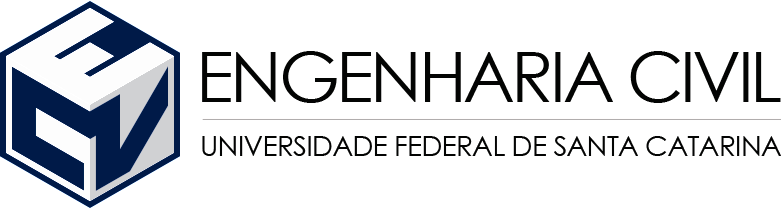 UNIVERSIDADE FEDERAL DE SANTA CATARINACENTRO TECNOLÓGICODEPARTAMENTO DE ENGENHARIA CIVILCoordenadoria de Trabalho de Conclusão de CursoNum.Aluno123456789101112131415161718192021222324